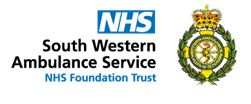 FEEDBACK FOR TODAY’S COURSECourse title: __________________________Lead Tutor / Trainer: ___________________How to access the feedback survey Go to - https://swastcpd.co.uk/ or scan QR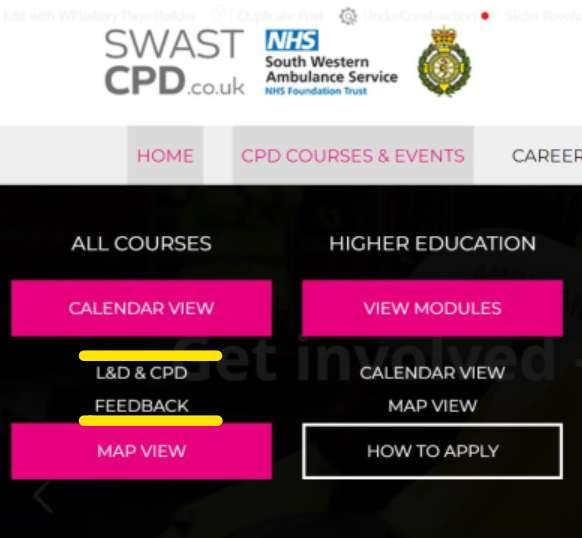 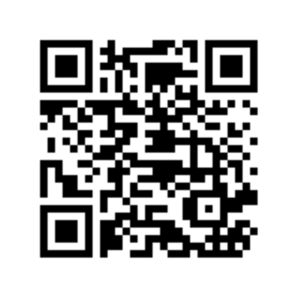 